Companies that Hired 
Rice MBA International Students 2009-2022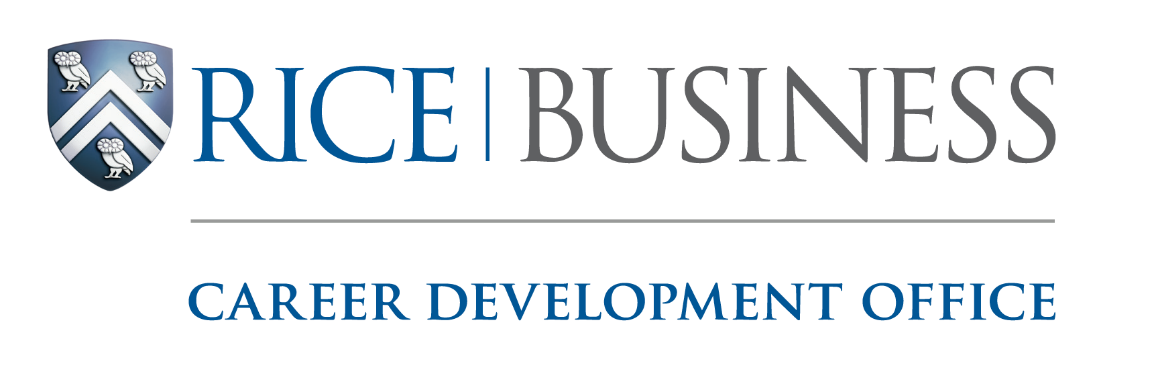 10x GenomicsA.T. KearneyAAI Global EquityABB GroupAccenture StrategyAIGAir LiquideAir Products and ChemicalsAlberta Investment Management Corporation (AIMCo)AlconAlEnAlixPartnersAlliance Residential CompanyAlterna Securities, Inc.Altman SolonAlvarez & MarsalAmazonAmazon.com Services LLCAMDAmerican International Group Inc. (AIG)Amgen Inc.Amne Inc.Anapolsky Advisors, Inc.Anheuser-Busch (AB InBev)Animo VenturesAnnuitasApex Clean EnergyApoCellAppleAquatech international corporationArcher CareerAscend Performance MaterialsAspire HospitalAtlas Credit PartnersAtwood OceanicsAutodeskBaker HughesBank of America SecuritiesBarclays Global Markets/Investment BankingBazean Corp.BHPBigCommerceBluestem EquityBoston Consulting GroupBRACE Industrial GroupBrunswick CorporationBursysCalyon ( Credit Agricole Group)CameronCanaccord GenuityCapgeminiCapital OneCastleton Commodities InternationalCBRECeeChat LLCCemexCentre TechnologiesChaiONEChampion Capital ResearchChevronChina Renaissance PartnersCHR SolutionsCitigroup BankingCity Art WorksClapper Media Group Inc.CNOOCConfidentialCooper IndustriesCovia CorporationCredit Agricole Corporate and Investment BankCredit SuisseCrednet Technologies Limited (CredPal)Criterion Energy PartnersCumminsCVS HealthDaikin Comfort TechnologiesDanaher CorporationDatagrationDAVAM Urgent CareDBSDell TechnologiesDeloitte ConsultingDenora water Technologies Texas LLCDeutsche BankDidi Chuxing Technology Co.DinexDirect EnergyDiscoverDish NetworkDM Clinical ResearchDoliver Capital AdvisorsDownhole TechnologyDuke EnergyEagle Eye CenterEB Enviro Biotech Pvt LtdeBayEcolabEczacibasi GroupEDF Climate CorpsEDF Trading North America, LLCEDP Renewables North AmericaEducation PioneersElectronics Start-upElement MarketsEmersonEmerson Automation SolutionsEndeavor Energy HoldingsEnPower, Inc.Entessa Inc.Environmental Defense FundErnst & YoungEV Private EquityEvercoreEvery ShelterEvolve HoustonExmar OffshoreExpedia GroupExponentExpress Energy ServicesEYEY-ParthenonFacebookFairmont PediatricsFirst DataFlightsheetFord Motor CompanyForum Energy TechnologiesGalway GroupGEGEPGEP WorldwideGF SecuritiesGLOBAL MEDICAL TECHNOLOGIESGoldman SachsGoodman ManufacturingGoogleGourmet Table SkirtsGreenview Capital Group, LLCHabitat For HumanityHahn Air LinesHalliburtonHanwha Chemical CorporationHerm RosenmanHighmark IncHMS (Healthcare Management Systems)HOERBIGERHome DepotHospital Corporation of AmericaHouston MethodistHP Inc.HPEHSBC Bank (China) Co LtdImam Abdulrahman bin Faisal UniversityIndicaa Group Limited/ Indicaa (USA) Inc.Infosys ConsultingIngenia PolymersInhance TechnologiesInstitute of Forensic Medicine Basel SwitzerlandInvesco Ltd.IQVIAJ.P. Morgan Asia PacificJacobs Engineering Group, Inc.JJellyfishJohnson & JohnsonJones Graduate School of Business, Rice UniversityJoulonJP MorganKaiser PermanenteKalypsoKBRKeepTruckinKonami AmericaKPMGKraft HeinzLa MichoacanLaunch FactoryLeica BiosystemsLeTourneau TechnologiesLianBioLibertas InstituteLinkedInLINN EnergyLivaNovaLuca TechnologiesMacquarie Group LimitedMarubeni-Itochu Tubulars America Inc.Matrix Structural EngineersMattress FirmMaul Energy AdvisorsMcKinsey & CompanyMedovate Technologies LLCMemorial HermannMercury FundMerrick SystemsMertz EnergyMexican PetroleumMicron TechnologyMitsui & Co.Moelis & CompanyMorgan StanleyMSQ VenturesNalco ChampionNeon Liberty Capital ManagementNestle USANorth Highland ConsultingNOVNRG EnergyOak Forest VenturesOceaneeringO'Connor'sOneSubseaOrange River AdvisorsOwlSparkPacific DrillingPayPalPerficientPetrobrasPetrochina International (America) Inc.PetWell PartnersPharmavite LLCPhillip Townsend AssociatesPhysician Capital GroupPinnacle West CapitalPlains All American PipelinePROSPSC, LLCPwCR3RabobankRackspaceRadiss Tech Services, Inc.Rapt MarbleRegeneron PharmaceuticalsRemitlyRepsolRice Alliance for Technology and EntreprenuershipRice Angel NetworkSabre CorporationSamsungSamsung Electronics AmericaSaudi AramcoSchlumbergerScotiabank Global Banking and MarketsSensei AGShellShell Exploration and ProductionShenyin Wanguo SecuritiesSimon-Kucher & PartnersSK EnergySmartsheetSolvaySony Pictures Entertainment Inc.Starlight Investments, LLCStatoilStella International HoldingsSumitomo CorporationSuntrust BankSyscoTaishin HoldingsTarget HungerTBDTD SecuritiesTeacher Retirement System of TexasTechnipFMCTejas Tubular ProductsTellurian InvestmentsTEMA Development Inc.Tesla, Inc.TesseraThe HSBC GroupThe Lab ConsultingThredUp Inc.Tiendas 3BT-MobileTotal EnergiesTransamerican Power Products Inc.TransoceanTrendsetter Construction IncTrianz ConsultingTririver CapitalTudor, Pickering & HoltUbisoft EntertainmentUBS Investment BankUMT ConsultingUnited Airlines Inc.University of Texas Health Science CenterUnknown Bank in ChinaUSAA Real EstateVallourecVanreusel VenturesVerizonVesalius VenturesViking Cold SolutionsVMwareVolk Optical Inc.WalmartWestney Consulting GroupWexler SurgicalWhitestone REITWMWood MackenzieWorley Group Inc.WorleyParsonsXenex Disinfection ServicesZdalyZensar TechnologiesZT CorporateCompanies Accepting
All Work Authorizations 2018-2022 
(from jobs posted in Owl Careers)12Twenty22NW Fund, LPA.T. KearneyAbbott LaboratoriesACAMPAccenture StrategyAdelante Ventures LLCADI AnalyticsAdvatixAIGAirbnbAlconAlEnAlixPartnersAlliantgroupAllied Succession CapitalAlpha EdisonAlvarez & MarsalAmazonAmazon Japan G.K.Amazon Web Services, Inc.AMDAmerican AirlinesAmerican Eye PartnersAmgen Inc.Amherst HoldingsAmos Global Energy Investment, LLCAnalysis Group, Inc.Ancient Art LPAnheuser-Busch (AB InBev)AP GroupeAPOYO ConsultoríaAppleArcher CareerArchieMD, Inc.Asia Society Texas CenterAT&TAtlas Credit PartnersAttorney Brian WhiteAurea SoftwareAvant EnergyBain & CompanyBank of America SecuritiesBarclays Global Markets/Investment BankingBaylor College of MedicineBazean Corp.Bimbo BakeriesBlackRockBMO Capital MarketsBoardwalk Pipeline, LPBorehole Seismic LLCBoston Consulting GroupBoston PropertiesBRACE Industrial GroupBridge MutualBridgeYearBrigham and Women’s HospitalBrixosBudweiserCanadian SolarCapital FactoryCapital OneCareer Development OfficeCareer Development Office Rice MBACaseCtrlCastleton Commodities InternationalCatalina AdvisorsCBRECeeChat LLCCeera InvestmentsCeiba EnergyChanging The PresentChewyCHR SolutionsCitigroup BankingCivicapClearway Energy GroupClovis Point CapitalCondire Investors LLCCONNECTED SOLARCrane ChemPharma & EnergyCreative BranchCredit SuisseCriterion Energy PartnersCVS Health CorportaionDaikin Comfort TechnologiesDatagrationDell TechnologiesDell Technologies CapitalDeloitte ConsultingDeloitte Consulting ChinaDidi Chuxing Technology Co.Discovery VenturesDocmoDovetail Capital, LLCEagleClaw Midstream Ventures, LLCEastgrove Management, LLCeBayEcolabEDF RenewablesEDF Trading North America, LLCEDP Renewables North AmericaEducation PioneersEgen SolutionsElement MarketsEnergent GroupEnGoPlanetEnPower, Inc.Envent CorporationEnvironmental Defense FundEolus North America, Inc.EOS/ParityEpochal TechnologiesEquinorERI Scientific BetaErnst & YoungEunike VenturesEV Private EquityEvercoreEvercore PartnersEvery ShelterEvolve HoustonExcelsior Equity GroupEY-ParthenonEzekiel Start-UpsFacebookFederal Reserve Bank of DallasFederal Reserve Bank of New YorkFederal Reserve SystemFlagship Capital PartnersFlightsheetFlow IncFluence AnalyticsFluence EnergyFortive CorporationFPA MultiFamilyGaP AdvisorsGap Inc.Generate CapitalGeoControl Systems Inc.Glenfarne GroupGlobal Financial Services LLCGolden Section Venture CapitalGoldman SachsGoldman Sachs Asset ManagementGoodsmith Home Care & RepairGoodwin AdvisorsGoogleGOOSE CapitalGorilla DoctorsGraystreet PartnersGreater Houston Women Chamber of CommerceGreen Court Capital ManagementGreystarGrupo VilasecaGuideline IncGustoHalstatt Legacy PartnersHamilton Health BoxHarris CountyHCA HealthcareHCSS SoftwareHempelHenkelHeritage Operating PartnersHilti Asia LimitedHive Industries, L.L.C.Houlihan LokeyHoulihan Lokey ( HL )Houston MethodistHP Inc.HPEHR&A AdvisorsHumanaHuobiIBMIDEA Lab KidsIDEOIFCiFly.vcIgnite Mental HealthIKAVInfinite CoolingInfosys ConsultingInspiring CapitalInstapath Inc.International Finance CorporationInvesco Ltd.Investment and Development Ventures, LLCIOWNIT.USJ.P. Morgan Asia PacificJefferies & Company, Inc.JLLJoeyJohnson & JohnsonJones Graduate School of Business, Rice UniversityJP MorganKET Enterprises IncorporatedKlass Time LTDKPISOFTKPMG GlobalKraft HeinzKraftsmen BakingKWCP/Elementz VenturesL.E.K. ConsultingLaunch FactoryLAYNE WATER MIDSTREAMLazardLionstone InvestmentsLivaNovaLone Star ForkliftMagnolia Oil & GasMajors & Mondragon, LLCMALK Organics LLCMattel Inc.Maul Energy AdvisorsMcDonald's CorporationMcKinsey & CompanyMenlo CoachingMercury FundMertz EnergyMetaMetopioMicrosoftMoblyzeModerne VenturesMoelis & CompanyMorgan StanleyMultiCare Health SystemMurexMustang CatNabors Industries Ltd.Natalie AnnetteNeighborshareNeurocrine BiosciencesNewmarkNewSchools Venture FundNextant LLCNike IncNorthStar Memorial GroupNorthwestern MutualNOVOakBend Medical CenterOceaneeringOiler Equation Inc.Onward EnergyOpEx Digital Consulting LLCOrion Energy PartnersPalisade PipelinePappas RestaurantsPark Lawn CorporationPerella Weinberg PartnersPickering Energy PartnersPiper SandlerPiper Sandler & Co.PJT PartnersPlant It Forward FarmsPowell IndustriesPreporyProcess Analytics Solutions (PAC)Proxima Clinical Research, IncPuentesPwCPwC ChinaQ InvestmentsQianjin Network Information Technology (Shanghai) Co., Ltd. (51Job)Quidnet EnergyQuorum SoftwareRace Rock GroupRapt MarbleRaytheonRBC Capital MarketsRecurrent EnergyREDFRice Management CompanyRice MBARice UniversityRivianRoark CapitalRocketBlocksRockhall Funding CorporationRoweDocsSafebit SolutionsSalesforceSanchez Investment CompanySAPSavillsSCF PartnersSchlumbergerSCORESempra InfrastructureSeneca Trails CapitalSerac Capital PartnersServiceNowSET Group LLCShell VenturesShipcomSimon-Kucher & PartnersSirius XM RadioSisterly VillageSivvSkanskaSlalomSmartNews, Inc.SNH Capital PartnersStationary Energy StorageSTLSulzerSun Coast ResourcesTalen EnergyTarget HungerTD SecuritiesTeacher Retirement System of TexasTechnipFMCTechspert.ioTektronixTelluride Medical Partners, LLCTerra Firm Erosion ControlTerraCotta GroupTesla, Inc.Texas Children's HospitalTexas Heart InstituteThe Artemis FundThe CannonThe Lego GroupThe Massachusettes General Physicians OrganizationThe Sterling GroupThermo FisherTikTokTMC InnovationTokio Marine HCCTownsend MertzToyotaTrammell CrowTRIO Electric, LTDTudor, Pickering & HoltTUV RheinlandTyton PartnersU.S. Capital Advisors LLCUberUBS Investment BankUiPathUniversity of Texas MD Anderson Cancer CenterUS Global MailUSAAUSAA Real EstateVanreusel VenturesVathes LLCVCFuelVegetable and ButcherVerizonViking Cold SolutionsVisaVMwareVMware, Inc.WalmartWayfairWaymoWellington ManagementWestney Consulting GroupWeWorkWhitebox AdvisorsWhitestone REITWhole Foods MarketWIDEangle VenturesWorld Bank GroupXectaXVCZebra Marketing SolutionsZuri Furniture